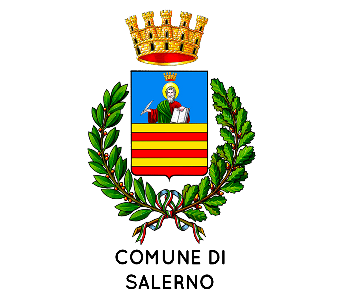 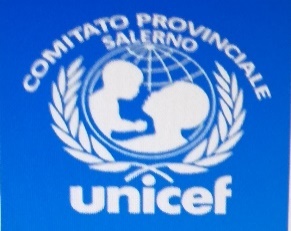 LA  PIGOTTA  SOSPESA                                              E il suo messaggio di amore, fratellanza e solidarietàPROGRAMMAApertura a cura del Gruppo Musicale del Liceo coreutico “ALFANO I”Inno alla gioiaSALUTI:Vincenzo Napoli		Sindaco del Comune di SalernoGiovanni Pierro		Presidente del Comitato Provinciale di Salerno per l’UnicefPaola de Roberto 		Assessore alle Politiche Sociali e Giovanili del Comune di SalernoGaetana Falcone        	Assessore alla Pubblica Istruzione del Comune di SalernoDon Antonio Romano	Caritas Diocesana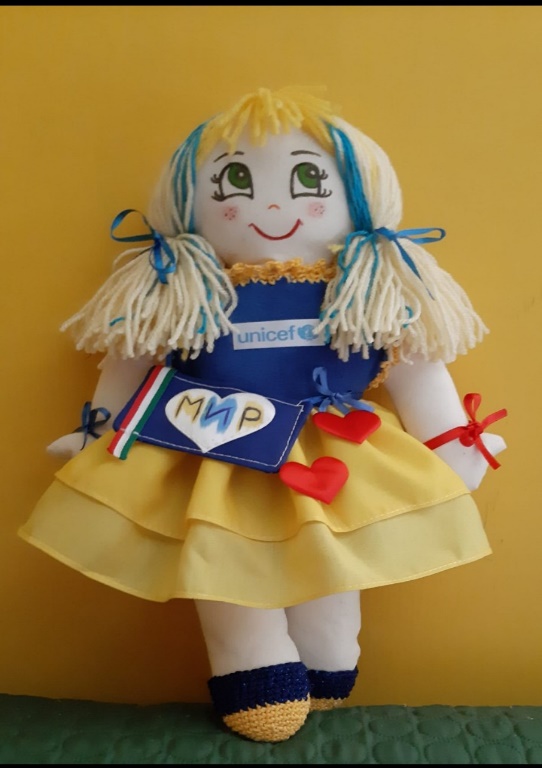  Interverranno le scuole di ogni ordine e grado della provincia di Salerno e i piccoli ucraini come ospiti d’onore, ai quali verranno donate le bambole, in segno di pace e di solidarietà, come previsto dal progetto “La Pigotta sospesa”, lanciata da Unicef Italia.Forniranno, inoltre, interventi musicali e riflessioni gli alunni dell’Istituto Comprensivo ”Fresa-Pascoli” di Nocera Superiore e del I Circolo didattico di Nocera SuperioreL’evento si concluderà con il” Girotondo dei diritti” a cura degli allievi del II Circolo didattico di Sarno.La cittadinanza è invitata a partecipareSalerno, Salone dei Marmi del Comune - 21 novembre 2022, ore 10,00                                                               								  Il Presidente del Comitato Provinciale per l’Unicef                                                                                                 								 Giovanni Pierro                                                  